2 YAŞ ARALIK AYI AYLIK PLANYERLİ MALI HAFTASI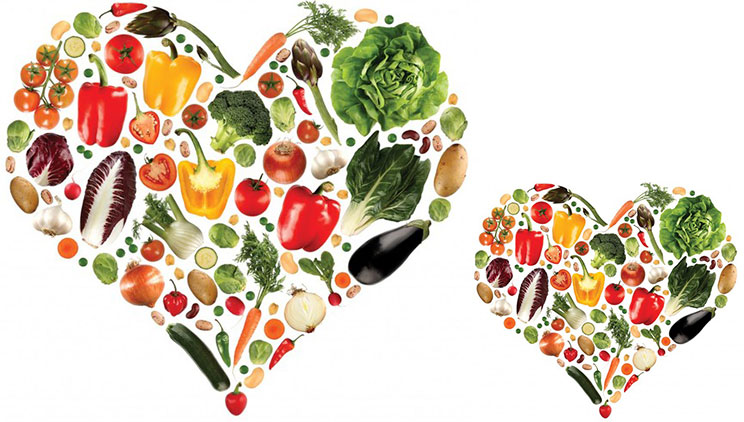      SANAT ETKİNLİĞİParmak boyama (üzüm)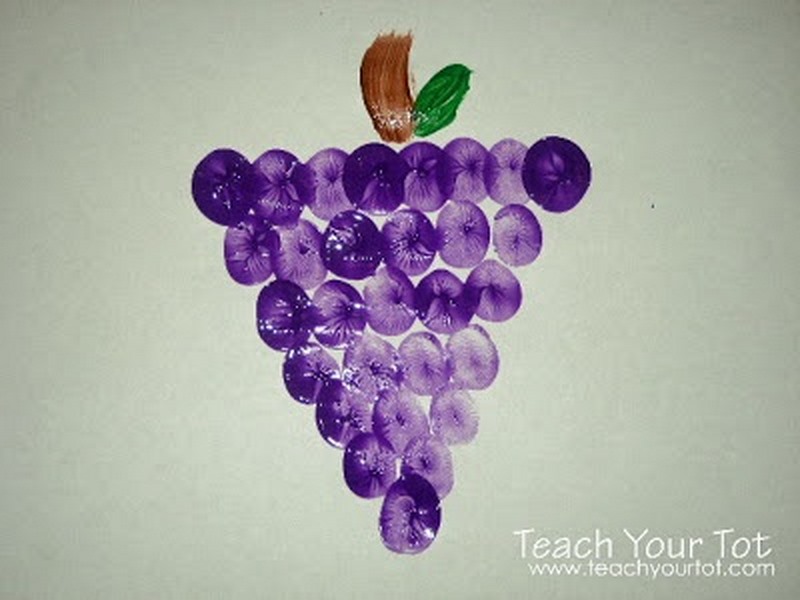 MONTESSORİ ETKİNLİĞİ1.LABİRENT EL GÖZ KOORDİNASYON     OYUN ETKİNLİĞİBENİM BİR ATIM VAR   SANAT ETKİNLİĞİ1.BALON BASKISI TIRTIL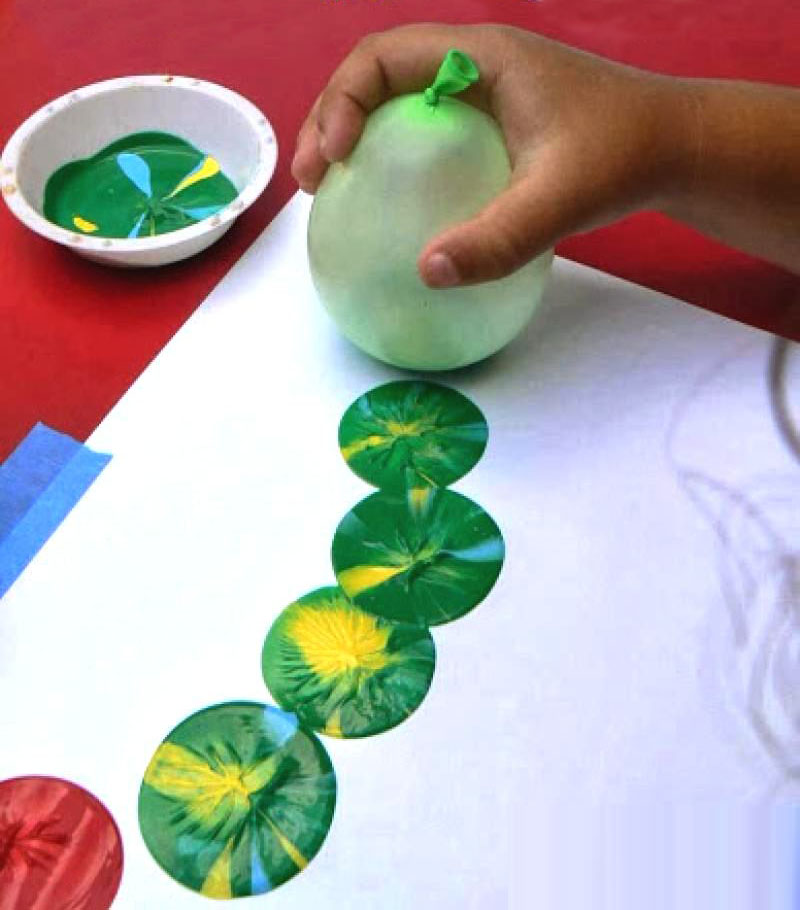     MÜZİK ETKİNLİĞİ   MAVİ AT ŞARKISI
Evvel zaman içinde kalbur zaman içindeMasmavi bir at varmışş
güneşli bir günde 
tavşan atı kandırmış
sırtına binmiş koşturmuş
zavallıcık çoook yorulmuşşş  
 
Mavi att terlemiş 
Suya girmiş eğlenmiş
tavşanı bir gülme almışş
Atın mavisi boyaymışş..MONTESSORİ ETKİNLİĞİ1.PONPON İLE EŞLEŞTİRME ÇALIŞMASI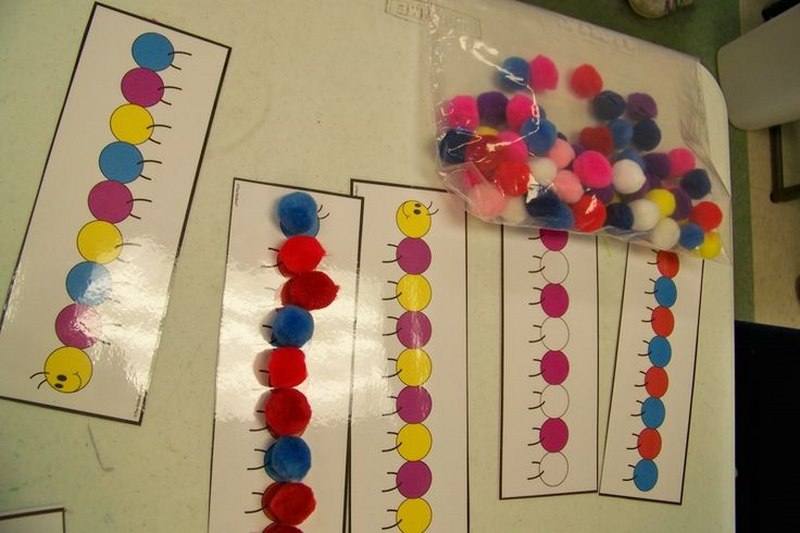  SANAT ETKİNLİĞİ1.PAMUK YAPIŞTIRMA (AĞAÇ)   MÜZİK ETKİNLİĞİ1.RİTİM ÇALIŞMASI (aram sam sam)    TÜRKÇE DİL ETKİNLİĞİGAK GAK IN UYKUSU KAÇINCATOSBİ İLE HAYVAN BİLGİSİ ÖĞRENİYORUMSANAT ETKİNLİĞİ1.EL BASKISI PENGUEN(grup çalışması)      MONTESSORİ ETKİNLİĞİ 1.Aktarma çalışması (su)2. Dengede yürüme çalışması3.Kumbaraya para atma (el göz koordinasyon)Drama etkinlIGI     BÜYÜME DRAMASI
Ben, bir bebeğim (Bebek gibi küçülme hareketi yapılır.).
Önce emekledim (Emekleme haraketi yapılır.).
Sonra yürüdüm (Yürüme hareketi yapılır.).
Sonra konuştum (Konuşma hareketi yapılır.).
Büyüdüm, büyüdüm, büyüdüm (Büyüme hareketi yapılır.).
Okula başladım, şimdi..YOGURMA MADDELERI*OYUN HAMURU*KINETIX KUMKAVRAMLARESKİ- YENİMAVİ RENK KAVRAMIÖĞRETMENLER :ÇİĞDEM KAYAMERVE ALBYRAK 